На основу члана 116. став 1.  Закона о јавним набавкама („Сл.гласник РС“ бр.124/2012, 14/2015 и 68/2015), Градска управа за инфраструктуру и развој  Града Ужица објављујеОБАВЕШТЕЊЕ О ЗАКЉУЧЕНОМ УГОВОРУ
Назив и адреса наручиоца: Градска управа за инфраструктуру и развој, ул.Д.Туцовића бр.52, УжицеВрста наручиоца: градска и општинска управаИнтернет страница наручиоца: www.uzice.rs Редни број јавне набавке у плану набавки: 1.3.56Врста поступка: поступак јавне набавке мале вредности  Врста предмета набавке: радовиОпис предмета набавке: Изградња резервоара ТулековацПрирода и обим радова и основна обележја радова, место извршења радова: изградња и опремање резервоара Тулековац 50м3; обим радова: дефинисан предмером; основна обележја радова: земљани, бетонски, армирачки, зидарски, изолатерски, молерско-фарбарски радови, браварски, тесарски, лимарски, инсталатерски и разни радови; место извођења радова: Град Ужице, Тулековац.Назив и ознака из општег речника набавке: радови на изградњи резервоара – 45247270-3.Процењена вредност јавне набавке: 3.000.000 динара без ПДВ-аУговорена вредност јавне набавке: 1.985.150 динара без ПДВ-а                                                             2.382.180 динара са ПДВ-омКритеријум за доделу уговора: најнижа понуђена ценаБрој примљених понуда: 6 (шест) понудаНајвиша понуђена цена: 2.792.310 динара без ПДВ-аНајнижа понуђена цена: 1.985.150 динара без ПДВ-аНајвиша понуђена цена код прихватљивих понуда: 2.380.525  динара без ПДВ-аНајнижа понуђена цена код прихватљивих понуда: 1.985.150  динара без ПДВ-аДео или вредност уговора који ће се извршити преко подизвођача: не наступа са подизвођачемДатум доношења одлуке о додели уговора:  23.04.2020. годинеДатум закључења уговора:  08.05.2020. годинеОсновни подаци о добављачу:  Група извођача:Предузеће за производњу, инжењеринг, промет и услуге „Domextra“ доо ул.Росуље бр.17, Ужице, ПИБ: 101501856; МБ: 07366132 (носилац посла) иГП „Стабил-про“ доо, ул.Ратарска бр.152, Ужице, ПИБ: 103854737; МБ: 20032391 (члан групе)Период важења уговора: до испуњења уговорних обавезаОколности које представљају основ за измену уговора: околности су дефинисане чланом 21. и 22. уговора о извођењу радова на изградњи резервоара ТулековацЛица за контакт: Славиша Пројевић, slavisa.projevic@uzice.rs и Милица Николић, milica.nikolic@uzice.rs 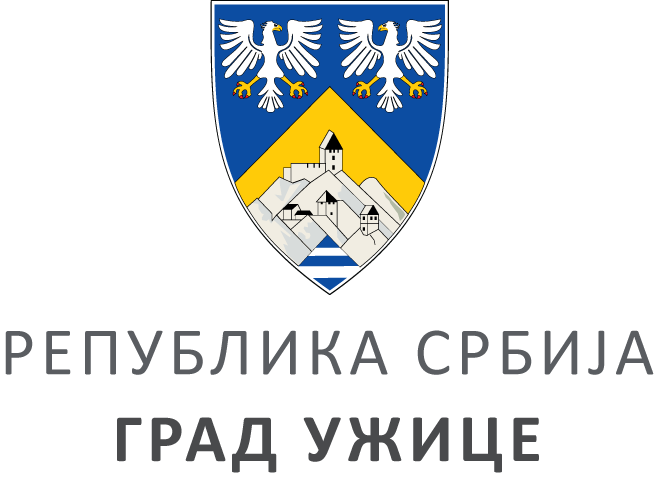 ГРАДСКА УПРАВА ЗА ИНФРАСТРУКТУРУ И РАЗВОЈГРАДСКА УПРАВА ЗА ИНФРАСТРУКТУРУ И РАЗВОЈГРАДСКА УПРАВА ЗА ИНФРАСТРУКТУРУ И РАЗВОЈГРАДСКА УПРАВА ЗА ИНФРАСТРУКТУРУ И РАЗВОЈVIII ББрој: 404-92/20ББрој: 404-92/20Датум:Датум:11.05.2020. године